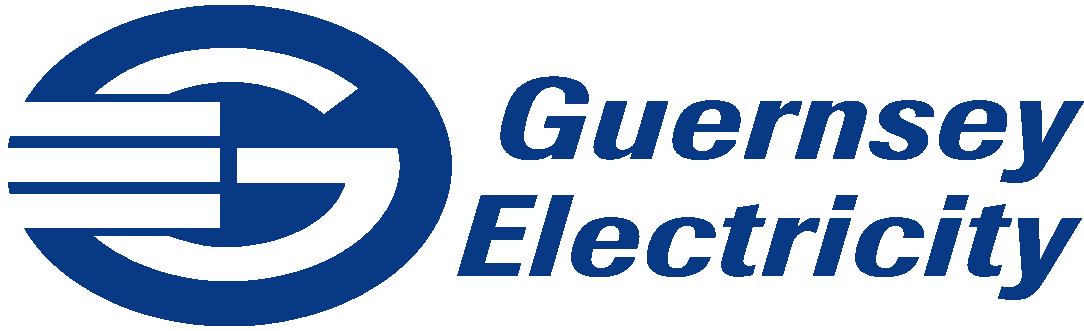 GENERAL ELECTRICITY SUPPLY REQUEST FORMThis form constitutes a request for a supply of electricity to the premises identified below in accordance with sections 10(1) and (2) of the Electricity (Guernsey) Law, 2001. Please complete, sign and return this form to Guernsey Electricity Limited (“GEL”) after reading GEL’s Standard Terms and Conditions for the Supply of Electricity (“Supply Terms”).  The Supply Terms apply to this form.  An electronic copy of the Supply Terms is available at www.electricity.gg/legal or hard copies of the Supply Terms together with this form can be provided upon request.Customer DetailsCustomer 1: ___________________ and (if joint) Customer 2: ________________________Home: ___________________	Business: ________________________ Customer 1 Work: _____________________ Customer 1 Mobile: _____________________Customer 2 Work: _____________________ Customer 2 Mobile: _____________________Customer 1 E-mail Address:____________________________________Customer 2 E-mail Address:____________________________________Postal Address: ___________________________________________________________________________________________________________________________________________________________________________________ Postcode: _____________________Vulnerable Customer Details / Additional Requirements (if applicable):__________________________________________________________________________The PremisesAddress of Premises (if different from the postal address): _____________________________________________________________________________________________________________________________________________________________________________________________ Postcode: ________________________Requested Supply Start Date: ____________________________Your requested Tariff, Time Band and/or Charge for the Supply (if known): __________________________________Minimum Period of Supply (if known): ____________________________Maximum Power Required (if known): ____________________________DeclarationsCustomer(s)I/We (delete as necessary) request GEL to supply electricity to me/us at the premises identified in this form from the Requested Supply Start Date and confirm that I/We have read the Supply Terms and accept and agree to be bound by the Supply Terms and the Contract as defined within the Supply Terms.I/We also agree to GEL processing my/our personal data in accordance with GEL’s Privacy Notice, the terms of which can be located at www.electricity.gg/privacy or a hard copy can be provided upon request.Customer 1 Signature: ________________________ Date: __________________________Printed Name: ______________________________Customer 2 Signature: ________________________ Date: __________________________Printed Name: ______________________________